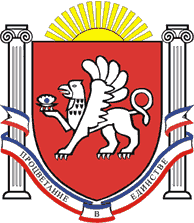 РЕСПУБЛИКА КРЫМРАЗДОЛЬНЕНСКИЙ РАЙОНАДМИНИСТРАЦИЯ  КОВЫЛЬНОВСКОГО  СЕЛЬСКОГО ПОСЕЛЕНИЯ           ПОСТАНОВЛЕНИЕ12.12. 2018 г.                        с. Ковыльное                                         № 321      О рассмотрении протеста прокуратуры Раздольненского района от 30.11.2018 № 13-2018 на постановление Администрации № 142 от 13.09.2016   «Об утверждении административного регламента «Осуществление муниципального жилищного контроля на территории Ковыльновского сельского поселения» (в редакции постановления № 207 от 08.12.2016)      Рассмотрев протест прокуратуры Раздольненского района от 30.11. 2018 года № 13-2018 на постановление Администрации Ковыльновского сельского поселения Раздольненского района от 13.09.2016 г. № 142  «Об утверждении административного регламента «Осуществление муниципального жилищного контроля на территории Ковыльновского сельского поселения» (в редакции постановления № 207 от 08.12.2016), в соответствии с Жилищным кодексом Российской Федерации, Федеральным законом от 26.12.2008 № 294-ФЗ «О защите прав юридических лиц и индивидуальных предпринимателей при осуществлении государственного контроля (надзора) и муниципального контроля», Федеральным законом от 06.10.2003 № 131-ФЗ «Об общих принципах организации местного самоуправления в Российской Федерации», Законом Республики Крым от 25.06.2015 № 119-ЗРК/2015 «О муниципальном жилищном контроле и взаимодействии органа государственного жилищного надзора Республики Крым с органами муниципального жилищного контроля», Постановлением Совета министров Республики Крым от 28.04.2015 № 237 «Об утверждении Порядка разработки и принятия административных регламентов осуществления муниципального контроля органами местного самоуправления муниципальных образований в Республике Крым», руководствуясь Уставом Ковыльновского сельского поселения, с целью приведения административного регламента в соответствие с требованиями законов Российской ФедерацииПОСТАНОВЛЯЮ:1. Протест прокуратуры  Раздольненского района от 30.11.2018 № 13-2018 на постановление Администрации Ковыльновского сельского поселения  от 13.09.2016 г. № 142  «Об утверждении административного регламента «Осуществление муниципального жилищного контроля на территории Ковыльновского сельского поселения» (в редакции постановления № 207 от 08.12.2016), удовлетворить.2.Одобрить   проект постановления «О внесении изменений в постановление Администрации Ковыльновского сельского поселения  от 13.09.2016 г. № 142  «Об утверждении административного регламента «Осуществление муниципального жилищного контроля на территории Ковыльновского сельского поселения» (в редакции постановления № 207 от 08.12.2016)».3. Направить проект постановления «О внесении изменений в постановление Администрации Ковыльновского сельского поселения  от 13.09.2016 г. № 142  «Об утверждении административного регламента «Осуществление муниципального жилищного контроля на территории Ковыльновского сельского поселения» (в редакции постановления № 207 от 08.12.2016)» в прокуратуру Раздольненского района для осуществления правовой оценки на предмет соответствия действующему  законодательству. 4. Рассмотреть проект постановления «О внесении изменений в постановление Администрации Ковыльновского сельского поселения  от 13.09.2016 г. № 142  «Об утверждении административного регламента «Осуществление муниципального жилищного контроля на территории Ковыльновского сельского поселения» (в редакции постановления № 207 от 08.12.2016)» после получения заключения  прокуратуры Раздольненского района на предмет утверждения.5. Обнародовать данное постановление  путем размещения на информационном стенде Ковыльновского  сельского поселения, расположенном по адресу: с. Ковыльное, ул. 30 лет Победы 5 и на официальном сайте Администрации  Ковыльновского сельского  поселения с сети Интернет  (http://kovilnovskoe-sp.ru/).6. Контроль за исполнением настоящего постановления оставляю за собой.Председатель Ковыльновскогосельского совета – глава АдминистрацииКовыльновского  сельского поселения                             Ю.Н. Михайленко                                                  Приложение                                                                            к постановлению Администрации                                                                                   Ковыльновского сельского поселения                                                                             от   12.12.  2018     №   321                                                                                                                    ПРОЕКТ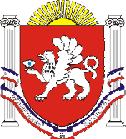 РЕСПУБЛИКА    КРЫМРАЗДОЛЬНЕНСКИЙ  РАЙОНАДМИНИСТРАЦИЯ   КОВЫЛЬНОВСКОГО  СЕЛЬСКОГО ПОСЕЛЕНИЯПОСТАНОВЛЕНИЕ     00.00.   20__ г.                             с. Ковыльное                                           № 000О внесении изменений в постановление Администрации Ковыльновского сельского поселения  от 13.09.2016 г. № 142  «Об утверждении административного регламента «Осуществление муниципального жилищного  контроля на территории Ковыльновского сельского поселения» (в редакции постановления № 207 от 08.12.2016)».      Рассмотрев протест прокуратуры Раздольненского района от 30.11. 2018 года № 13-2018 на постановление Администрации Ковыльновского сельского поселения Раздольненского района от 13.09.2016 г. № 142  «Об утверждении административного регламента «Осуществление муниципального жилищного контроля на территории Ковыльновского сельского поселения» (в редакции постановления № 207 от 08.12.2016), в соответствии с Жилищным кодексом Российской Федерации, Федеральным законом от 26.12.2008 № 294-ФЗ «О защите прав юридических лиц и индивидуальных предпринимателей при осуществлении государственного контроля (надзора) и муниципального контроля», Федеральным законом от 06.10.2003 № 131-ФЗ «Об общих принципах организации местного самоуправления в Российской Федерации», Законом Республики Крым от 25.06.2015 № 119-ЗРК/2015 «О муниципальном жилищном контроле и взаимодействии органа государственного жилищного надзора Республики Крым с органами муниципального жилищного контроля», Постановлением Совета министров Республики Крым от 28.04.2015 № 237 «Об утверждении Порядка разработки и принятия административных регламентов осуществления муниципального контроля органами местного самоуправления муниципальных образований в Республике Крым», руководствуясь Уставом Ковыльновского сельского поселения, с целью приведения административного регламента в соответствие с требованиями законов Российской ФедерацииПОСТАНОВЛЯЮ:1. Внести  в постановление Администрации Ковыльновского сельского поселения Раздольненского района от 13.09.2016 г. № 142  «Об утверждении административного регламента «Осуществление муниципального жилищного контроля на территории Ковыльновского сельского поселения» (в редакции постановления № 207 от 08.12.2016) следующие изменения:1.1. Пункт 3.3.3 Административного регламента изложить в следующей редакции: « 3.3.3.Основанием для включения плановой проверки в ежегодный план проведения плановых проверок является истечение трех лет со дня:1) государственной регистрации юридического лица, индивидуального предпринимателя;2) окончания проведения последней плановой проверки юридического лица, индивидуального предпринимателя.В уведомлении о начале осуществления отдельных видов предпринимательской деятельности указывается о соблюдении юридическим лицом, индивидуальным предпринимателем обязательных требований, а также о соответствии их работников, осуществляемой ими предпринимательской деятельности и предназначенных для использования в процессе осуществления ими предпринимательской деятельности территорий, зданий, строений, сооружений, помещений, оборудования, подобных объектов, транспортных средств обязательным требованиям и требованиям, установленным муниципальными правовыми актами.».1.2. Пункт 3.4.7 Административного регламента изложить в следующей редакции:«Внеплановая выездная проверка юридических лиц, индивидуальных предпринимателей может быть проведена по основаниям, указанным в подпунктах "а", "б" и "г" пункта 2, пункте 2.1 части 2 статьи 10 Федерального закона от 26.12.2008 г. № 294-ФЗ «О защите прав юридических лиц и индивидуальных предпринимателей при осуществлении государственного контроля (надзора) и муниципального контроля», органами государственного контроля (надзора), органами муниципального контроля после согласования с органом прокуратуры по месту осуществления деятельности таких юридических лиц, индивидуальных предпринимателей.».1.3.  Раздел III Административного регламента дополнить пунктом 3.11 следующего содержания:«3.11. Организация и проведение мероприятий, направленных на профилактику нарушений обязательных требований, требований, установленных муниципальными правовыми актами«3.11.1. В целях предупреждения нарушений юридическими лицами и индивидуальными предпринимателями обязательных требований, требований, установленных муниципальными правовыми актами, устранения причин, факторов и условий, способствующих нарушениям обязательных требований, требований, установленных муниципальными правовыми актами, органы муниципального контроля осуществляют мероприятия по профилактике нарушений обязательных требований в соответствии с ежегодно утверждаемыми ими программами профилактики нарушений.3.11.2. В целях профилактики нарушений обязательных требований, требований, установленных муниципальными правовыми актами органы муниципального контроля:1) обеспечивают размещение на официальных сайтах в сети "Интернет" для каждого вида муниципального контроля перечней нормативных правовых актов или их отдельных частей, содержащих обязательные требования, требования, установленные муниципальными правовыми актами, оценка соблюдения которых является предметом муниципального контроля, а также текстов соответствующих нормативных правовых актов;2) осуществляют информирование юридических лиц, индивидуальных предпринимателей по вопросам соблюдения обязательных требований, требований, установленных муниципальными правовыми актами, в том числе посредством разработки и опубликования руководств по соблюдению обязательных требований, требований, установленных муниципальными правовыми актами, проведения семинаров и конференций, разъяснительной работы в средствах массовой информации и иными способами. В случае изменения обязательных требований, требований, установленных муниципальными правовыми актами, органы муниципального контроля подготавливают и распространяют комментарии о содержании новых нормативных правовых актов, устанавливающих обязательные требования, требования, установленные муниципальными правовыми актами, внесенных изменениях в действующие акты, сроках и порядке вступления их в действие, а также рекомендации о проведении необходимых организационных, технических мероприятий, направленных на внедрение и обеспечение соблюдения обязательных требований, требований, установленных муниципальными правовыми актами;3) обеспечивают регулярное (не реже одного раза в год) обобщение практики осуществления в соответствующей сфере деятельности муниципального контроля и размещение на официальных сайтах в сети "Интернет" соответствующих обобщений, в том числе с указанием наиболее часто встречающихся случаев нарушений обязательных требований, требований, установленных муниципальными правовыми актами, с рекомендациями в отношении мер, которые должны приниматься юридическими лицами, индивидуальными предпринимателями в целях недопущения таких нарушений;4) выдают предостережения о недопустимости нарушения обязательных требований, требований, установленных муниципальными правовыми актами, в соответствии с пунктами 3.11.3-3.11.5 настоящего административного регламента, если иной порядок не установлен федеральным законом.3.11.3. При условии, что иное не установлено федеральным законом, при наличии у органа муниципального контроля сведений о готовящихся нарушениях или о признаках нарушений обязательных требований, требований, установленных муниципальными правовыми актами, полученных в ходе реализации мероприятий по контролю, осуществляемых без взаимодействия с юридическими лицами, индивидуальными предпринимателями, либо содержащихся в поступивших обращениях и заявлениях (за исключением обращений и заявлений, авторство которых не подтверждено), информации от органов государственной власти, органов местного самоуправления, из средств массовой информации в случаях, если отсутствуют подтвержденные данные о том, что нарушение обязательных требований, требований, установленных муниципальными правовыми актами, причинило вред жизни, здоровью граждан, вред животным, растениям, окружающей среде, объектам культурного наследия (памятникам истории и культуры) народов Российской Федерации, безопасности государства, а также привело к возникновению чрезвычайных ситуаций природного и техногенного характера либо создало непосредственную угрозу указанных последствий, орган муниципального контроля объявляет юридическому лицу, индивидуальному предпринимателю предостережение о недопустимости нарушения обязательных требований, требований, установленных муниципальными правовыми актами, и предлагает юридическому лицу, индивидуальному предпринимателю принять меры по обеспечению соблюдения обязательных требований, требований, установленных муниципальными правовыми актами, и уведомить об этом в установленный в таком предостережении срок орган муниципального контроля.3.11.4. Предостережение о недопустимости нарушения обязательных требований, требований, установленных муниципальными правовыми актами, должно содержать указания на соответствующие обязательные требования, требования, установленные муниципальными правовыми актами, нормативный правовой акт, их предусматривающий, а также информацию о том, какие конкретно действия (бездействие) юридического лица, индивидуального предпринимателя могут привести или приводят к нарушению этих требований. Предостережение о недопустимости нарушения обязательных требований, требований, установленных муниципальными правовыми актами, не может содержать требования предоставления юридическим лицом, индивидуальным предпринимателем сведений и документов, за исключением сведений о принятых юридическим лицом, индивидуальным предпринимателем мерах по обеспечению соблюдения обязательных требований, требований, установленных муниципальными правовыми актами.3.11.5. Порядок составления и направления предостережения о недопустимости нарушения обязательных требований, требований, установленных муниципальными правовыми актами, подачи юридическим лицом, индивидуальным предпринимателем возражений на такое предостережение и их рассмотрения, порядок уведомления об исполнении такого предостережения определяются Правительством Российской Федерации.»2. Настоящее постановление вступает в силу со дня его подписания и подлежит официальному обнародованию путем размещения на информационном стенде Ковыльновского  сельского поселения, расположенном по адресу: с. Ковыльное, ул. 30 лет Победы 5 и на официальном сайте Администрации  Ковыльновского сельского  поселения с сети Интернет  (http://kovilnovskoe-sp.ru/). 3.  Контроль по выполнению настоящего постановления оставляю за собой.Председатель Ковыльновскогосельского совета – глава АдминистрацииКовыльновского  сельского поселения			               Ю.Н. Михайленко    